كرّاس الشروط الخاص بتكليف عدول تنفيذ لإسداء خدمات لفائدة الهيئة الوطنية للاتصالاتلمدة 3 سنواتالفهرسالفصل الأوّل : موضوع الإستشارةيتمثّل موضوع الإستشارة في اختيار ثلاثة (03) عدول تنفيذ لإسداء خدمات لفائدة الهيئة الوطنية للاتصالات لمدة 3 سنوات. ويبيّن عقد إسداء الخدمات الحقوق والالتزامات المحمولة على الطرفين المتعاقدين ومدة التكليف.الفصل 2 : شروط المشاركةيمكن أن يشارك في الإستشارة:عدول التنفيذ المباشرين والمرسمين بجدول عدول التنفيذ التابعين لدائرة محكمة الاستئناف بتونس في تاريخ صدور الإستشارة.ولا تقبل مشاركة:عدول التنفيذ الذين تعرّضوا للإيقاف عن المباشرة بمقتضى قرار تأديبي بات أو محلّى بالنفاذ العاجل ما لم يتمّ إلغاؤه من قبل المحكمة المختصّة خلال الثلاث سنوات التي سبقت التاريخ الأقصى لقبول العروض.عدول التنفيذ الموجودون في إحدى حالات المنع المنصوص عليها بالتشريع والتراتيب الجاري بها العمل.عدول التنفيذ الذين لهم علاقة مباشرة بأحد أعضاء هياكل التّسيير أو المداولة بالهيئة الوطنية للاتصالات والتي قد تنشأ عنها وضعية تضارب مصالح.عدول التنفيذ الذين لديهم أي مانع آخر منصوص عليه بالتراتيب المنظمة لمهنة عدل التنفيذعدول التنفيذ الذين لهم مصالح بصفة مباشرة أو غير مباشرة في مؤسسة تمارس نشاطها في مجال الاتصالات.الفصل 3: مكونات الإستشارةيشمل الإستشارة كل الخدمات التي تدخل في اختصاص عدول التنفيذ وذلك لكامل مدّة التكليف على ألا يتجاوز المبلغ المالي الاجمالي للأتعاب سبعون ألف دينار (70.000د) لكامل مدّة التكليف ولجميع عدول التنفيذ المتعاقد معهم وذلك بدون اعتبار الأداء على القيمة المضافة.وفي حالة أن عملية التنفيذ تخرج عن نطاق الدائرة التي يرجع لها بالنظر عدل التنفيذ المتعاقد معه يتكفل هذا الأخير بتكليف عدل تنفيذ راجع بالنظر للدائرة المعنية بعملية التنفيذ.الفصل 4: سحب ملف الإستشارةيتولى المترشح تحميل كراس الشروط مجانا من موقع واب الهيئة الوطنية للاتصالات www.intt.tn  بعد أن يتولى تعمير الاستمارة الإلكترونية الموجودة للغرض على الموقع المذكور.  كما يمكن سحب كراس الشروط مباشرة من مكتب الخلية المكلفة بالصفقات بالهيئة والكائن مقرها بنهج الشابية مونبليزير – تونس أو من مقر الهيئة الوطنية لعدول التنفيذ .الفصل 5: صلوحية العروضيصبح المشاركون ملزمين بعروضهم بمجرّد تقديمها لمدة تسعين يوما (90 يوما) ابتداء من اليوم الموالي للتاريخ الأقصى المحدد لقبول العروض.الفصل 6: التوضيحات وملاحق ملف الإستشارةيمكن لكل مشارك أن يطلب كتابيا إيضاحات في أجل أقصاه عشرة (10) أيام من تاريخ نشر اعلان الإستشارة. ويتمّ إعداد ملحق لملف الإستشارة يتضمّن الإجابات والتوضيحات المتصلة بالملاحظات والاستفسارات التي يطلبها المترشحون، ويوجه إلى جميع ساحبي كراس الشروط في أجل لا يتجاوز خمسة (5) أيام قبل التاريخ الأقصى المحدد لتقديم العروض وذلك عبر البريد الإلكتروني لعدل التنفيذ المبيّن في الاستمارة الإلكترونية لسحب كرّاس الشروط.يمكن للهيئة توجيه معطيات تكميليّة إلى المترشحين الذين سحبوا كراس الشروط قصد مزيد توضيح ملف الإستشارة في أجل أدناه عشرة (10) أيام قبل انتهاء أجل تقديم العروض.الفصل 7: الضمانات الماليةيعفى المشاركون في الإستشارة من تقديم الضمانات المالية التي تقتضيها التراتيب المتعلّقة بتنظيم الصفقات العموميّة.الفصل 8: عقد تأمين عن المسؤوليّة المدنيّة والمهنيّةيتعين على كل مشارك في الإستشارة تقديم عقد تأمين عن المسؤولية المدنية والمهنية، ساري المفعول في تاريخ آخر أجل لتقديم العروض. كما يجب على عدل التنفيذ، تجديد شهادة التأمين سنويا إلى حين إتمام كامل إجراءات أخر ملف مُتعَهَّد به.الفصل 9: طريقة تقديم العروضيتم تقديم العروض على مرحلة واحدة يُضمَّن العرض الفني والوثائق الإداريّة وجميع مؤيداتها المبيّنة بالفصل 10 من هذا الكرّاس في ظرفين منفصلين ومختومين يدرجان في ظرف ثالث خارجي يختم ويكتب عليه عبارة: " لا يفتح إستشارة عدد 05لسنة 2023متعلقة بتكليف عدل تنفيذ لإسداء خدمات لفائدة الهيئة الوطنية للاتصالات".توجّه الظروف المحتوية على العروض الفنية والوثائق الإدارية وجميع المؤيدات عن طريق البريد مضمون الوصول أو عن طريق البريد السريع أو تسلّم مباشرة إلى مكتب الضبط بالهيئة الوطنية للاتصالات مقابل وصل إيداع باسم السيد رئيس الهيئة الوطنية للاتصالات وذلك في أجل أقصاه يوم14 ديسمبر2023 على الساعة العاشرة صباحا على العنوان التالي: الهيئة الوطنية للاتصالاتنهج الشابية مونبليزير 1073 تونسيتم الغاء كل عرض ورد على مكتب الضبط بعد الاجل المحدد لقبول العروض ويعتمد في ذلك ختم مكتب الضبط المركزي للهيئة الوطنية للاتصالات.الفصل10: الوثائق المكوّنة للعرضيجب أن يحتوي الظرف المتضمّن للعرض ووثائق التعهّد والمؤيّدات المصاحبة لها على ما يلي:ملاحظة: يمثّل عدم تقديم الملحق رقم 1 وبقية الملاحق المنصوص عليها صلب الجوانب الفنية والتي تندرج ضمن تقييم العرض سببا موجبا لإقصاء العرض ويجوز للهيئة الوطنية للاتصالات بشرط احترام مبدأ المساواة بين المشاركين أن يطلب عند الاقتضاء، في أجل لا يتجاوز 07 أيام من تاريخ جلسة فتح العروض، كتابيا استكمال بيانات ومستندات وتوضيحات تتعلق بالعروض الفنية شريطة ألا يؤدي ذلك إلى تغيير في محتواها.الفصل 11: فتح العروض:تفتح الظروف من قبل اللجنة القارة لفتح العروض المحدثة في الغرض بمقرر صادر عن رئيس الهيئة في جلسة علنية واحدة وذلك يوم 14ديسمبر2023على الساعة العاشرة ونصف صباحا. وترجع الى أصحابها العروض الواردة بعد الأجل مرفقة بنسخة من الظرف الخارجي ويحتفظ بالنسخة الأصلية كوثيقة إثبات. وتقوم اللجنة بالأعمال المنصوص عليها بالأمر عدد 1039 بسنة 2014 المؤرخ في 13 مارس 2014 والمتعلق بتنظيم الصفقات.الفصل 12 : ضبط آجال وصيغ الرجوع في تقديم الترشحات من قبل المشاركين في الصفقة:يمكن لعدل التنفيذ الذي قدّم ترشّحه أن يسحب عرضه بطلب كتابيّ، مقابل وصل تسليم، يقدّم مباشرة إلى الهيئة الوطنية للاتصالات أو عن طريق البريد مع الإعلام بالبلوغ في أجل أقصاه خمسة عشرة (15) يوما من تاريخ آخر أجل لقبول العروض المعلن عليه من قبل الهيئة الوطنية للاتصالات وذلك دون الحاجة إلى تبرير هذا الانسحاب.وبانقضاء هذا الأجل، تؤخذ بعين الاعتبار عروضهم في أعمال التقييم، ويبقوا ملزمين بها.الفصل 13: منهجية تقييم العروضيتم تقييم العروض وترتيبها لاختبار عدل التنفيذ اعتمادا على المقاييس التالية:ملاحظة: تأخذ بعين الاعتبار تجربة عدل المنفذ خلال الخمس سنوات الأخيرة فحسب.وتسند الأعـــــــــــــــــــــــــداد كالآتي :المقياس عدد 1 : تجربة عدل التنفيذ في التعامل مع المؤسسات والهياكل التابعة للدولة في مجال المعاينات: 1 نقطة لكل محضر معاينة لفائدة مؤسسة أو هيكل تابع للدولة المقياس عدد 2 : تجربة عدل التنفيذ في التعامل مع المؤسسات والهياكل التابعة للدولة  في مجال التنفيذ: نقطة (1) لكل محضر تنفيذ لفائدة مؤسسة أو هيكل تابع للدولة المقياس عدد 3 : تجربة عدل التنفيذ في إجراء المعاينات:  0.5 نقطة لكل محضر معاينة.المقياس عدد 4 : تجربة عدل التنفيذ في أعمال التنفيذ:  0.5 نقطة لكل محضر تنفيذ المقياس عدد 5 : المؤهلات العلمية لعدل التنفيذ: 5 نقاط لكل شهادة علمية أو شهادة في دورة تكوينية أو مقال أو دراسة.يجب أن تكون نسخ الشهادات العلمية وشهادات ختم الدورات التكوينية التي يستظهر بها المترشح مطابقة للأصل.يجب على المترشح الاستظهار بنسح مطابقة للأصل من المحاضر المثبتة للتجربة المذكورة بالمقاييس 1و2و3و4.ولا تحتسب محاضر المعاينات والتنفيذ المقدمة لإثبات التجربة العامة للعدل التنفيذ إذا سبق احتسابها في إطار تجربة عدل التنفيذ في التعامل مع المؤسسات والهياكل العمومية.وتقصى وجوبا العروض التي تتحصل على مجموع أقل من100 نقطة مع احترام العدد الأدنى المسند بالنسبة لكل مقياس.كما يقصى كل ملف تحصل على مجموع يزيد عن 100 نقطة دون الحصول على الحد الأدنى لمجموع النقاط بالنسبة لجميع مقاييس التقييم.الفصل 14: فرز العروض وتقييمها:تعدّ لجنة فرز وتقييم العروض المحدثة لدى الهيئة الوطنية للاتصالات تقريرا حول نتائج أعمال تقييم وفقا لمعايير اختيار المترشحين المنصوص عليها بكراس الشروط توضّح فيه كيفيّة ترتيب المترشّحين وأسباب إقصاء بعض العروض إن حصل ذلك.الفصل 15: إمضاء العقد والشّروع في المهمّة: يتمّ إعلام عدول التنفيذ الذي تم اختيارهم في العنوان المبيّن بوثيقة التعهّد. ويجب عليهم إمضاء العقد في أجل 15 يوما من تاريخ تسلمه.الملاحقملحق عدد 1وثيقة التعهّد- إني الممضي أسفله (الاسم واللقب والخطة):........................................................ - المنخرط بصندوق الحيطة و التقاعد  تحت عدد: ................................................. - المعيّن محل مخابرته بـ(ذكر العنوان بالكامل):...................................................... .....................................................................................................- بصفتي :.......................................................................................... بعد الاطلاع على جميع الوثائق الآتي ذكرها والمكوّنة لملف الإستشارة المتعلّق بتكليف عدل تنفيذ : (1) ملف الإستشارة. (2) وثيقة التعهد التي تمثّل وثيقة الالتزام. (3) كراس الشروط الإدارية الخاصة (البنود التعاقدية) والملاحق التابعة لها. وبعد أن قدّرت على مسؤوليتي طبيعة وشروط الخدمات المزمع انجازها.أتعهّد وألتزم بما يلي:  1) قبول المهمّة موضوع الإستشارة المسندة لي دون تحفّظ.2) انجاز الخدمات القانونيّة المطلوبة وفقا للشروط المبينة بالوثائق المذكورة أعلاه، مقابل الأجرة المحدّدة طبق التراتيب القانونيّة في الميدان.3) تسليم محاضر المعاينات والتبليغ خلال 10 أيام من تاريخ التعهد بالملفات من طرف الهيئة وخلال 30 يوما بالنسبة للتنفيذ.4) تطبيق جميع البنود المدرجة بكراس الشروط الإدارية الخاصة التي تكون جزءا من العقد.5) الإبقاء على شروط هذا التعهد مدة 90 يوما ابتداء من اليوم الموالي لآخر أجل محدد لقبول العروض.6) أشهد أنني لست في حالة تضارب مصالح أو أيّ حجر قانوني أو في حالة من حالات المنع المنصوص عليها بالفصل 2 من كراس الشروط وفي صورة ثبوت خلاف ذلك، فإنه يتم فسخ العقد بصفة آلية وأتحمل مسؤوليتي القانونية المترتبة عن ذلك.تدفع الهيئة الوطنية للاتصالات المبالغ المستوجبة بموجب عقد الصفقة وتحويلها إلى الحساب المفتوح بالبنك أو البريد: ............................ تحت عدد: .......................... (ذكر الهويّة البنكية أو البريدية)حرر بـ .................. في......................                                                         (إمضاء وختم المشارك)(يكتب المشارك بخط اليد عبارة " صالح للمشاركة في الإستشارة") ملحق عدد 2بطاقة إرشادات عامة حول المشاركالاسم واللقب:................................................................. تاريخ الترسيم في المهنة:........................................................................... عنوان المقر:......................................................................................... الهاتف:.............................................................................................. العنوان الإلكتروني:...................................................................... رقم المعرّف الجبائي:.................................................................................                                                   حرّر بـ .................. في......................        (إمضاء وختم المشارك)ملحق عدد 3تصريح على الشرف بعدم الوجود في إحدىالحالات الإقصائيّة المنصوص عليها بالفصل 2 من كرّاس الشروطإنّي الممضي أسفله (الاسم واللّقب) ................................................................................................................المسجّل بالهيئة الوطنيّة لعدول التنفيذ تحت عدد .......................................... بتاريخ...........................................................المعيّن محلّ مخابرته بـ (العنوان الكامل) ................................................................................................المسمّى فيما يلي "المشارك"أصرّح على شرفي أنّي لا أوجد في إحدى حالات المنع المنصوص عليها بالمرسوم المنظّم لمهنة عدول التنفيذ.كما أصرّح أنّي لا أوجد في إحدى الحالات المنع المنصوص عليها بالفصل الثاني من كراس شروط الإستشارة. حرّر بـ............................. في............................(إمضاء وختم المشارك) ملحق عدد 4قائمة إسميـة في عدل التنفيذ والكتبةحرّر بـ............................. في............................(إمضاء وختم المشارك)ملحق عـدد 5قائمة المراجع المبيّنة لتجرية عدل التنفيذ في التعامل مع المؤسسات والهياكل التابعة للدولة في مجالي المعاينات والتنفيذ  حرّر بـ............................. في............................(إمضاء وختم المشارك) يمكن نسخ الجدول لإضافة المراجع والقضايا المقترح التنصيص عليها بالعرض.ملحق عـدد 6قائمة المراجع المبيّنة للتجرية العامة لعدل التنفيذ في مجال إجراء المعاينات حرّر بـ............................. في............................(إمضاء وختم المشارك) يمكن نسخ الجدول لإضافة المراجع والقضايا المقترح التنصيص عليها بالعرض.ملحق عـدد 7قائمة المراجع المبيّنة للتجرية العامة لعدل التنفيذ في مجال أعمال التنفيذ حرّر بـ............................. في............................(إمضاء وختم المشارك) يمكن نسخ الجدول لإضافة المراجع والقضايا المقترح التنصيص عليها بالعرض.ملحق عدد 8: قائمة الشهادات العلمية أو الشهادات في الدورات التكوينية والمقالات أو الدراسات حرّر بـ............................. في............................(إمضاء وختم المشارك)يقدّم المترشح نسخة مطابقة للأصل من شهادة المشاركة في الدورة المعنية.ملحق عدد 9سيـــرة ذاتيـــة* الإسم واللقب: ......................................................................* تاريخ الولادة ومكانها: ...............................................................*تاريخ الترسيم بالهيئة الوطنيّة لعدول التنفيذ: ........................................................الشـهــائد العلميــة المتحصّل عليها المترشح :ملخّص الخبرة العامّة لعدل التنفيذ :الدراسات والبحوث- -- المعطيات الإضافية التي يرى المترشح أهمية ذكرها في نشاطه في العلاقة بالمهمّة المترشّح إليها:-التكوين في اللغات.الخبرة في ميدان معين قبل الترسيم في مهنة عدول التنفيذ.إمضاء صاحب السيرة الذاتية                                                       حرّر بـ............................. في............................                                            (إمضاء وختم المشارك)الفصل الأول : موضوع الإستشارة الفصل 2 : شروط المشاركةالفصل 3: مكونات الإستشارة الفصل 4: سحب ملف الإستشارةالفصل 5: صلوحية العروضالفصل 6: التوضيحات وملاحق ملف الإستشارةالفصل 7: الضمانات الماليةالفصل 8: عقد التأمين عن المسؤوليّة المدنيّة والمهنيّةالفصل 9: طريقة تقديم العروض الفصل 10: الوثائق المكوّنة للعرضالفصل 11: فتح الظروف الفصل 12: ضبط آجال وصيغ الرجوع في تقديم الترشحات من قبل المشاركين الفصل 13: منهجية تقييم العروضالفصل 14: تعيين عدل التنفيذالفصل 15: إمضاء العقد والشروع في المهمّـةالملاحقبيان الوثيقةالعمليات المطلوبةواجبات المشاركالوثائق الاداريةالوثائق الاداريةالوثائق الاداريةكراس الشروط---ختم وإمضاء المشارك على كلّ صفحة وإمضاؤه في آخر الوثيقة مع بيان التاريخ.وثيقة التعهّدطبقا للأنموذج المدرج بالملحق عدد(1)إمضاء المشارك وختمه في آخر الوثيقة مع بيان التاريخ .بطاقة إرشادات عامّة حول المشاركطبقا للأنموذج المدرج بالملحق عدد(2)إمضاء المشارك وختمه في آخر الوثيقة مع بيان التاريخ .بطاقة تعريف جبائيةنسخة مطابقة للأصل من بطاقة التعريف الجبائية. ---شهادة انخراط بصندوق الحيطة والتقاعدأصل الشهادة أو نسخة مطابقة للأصل من الشهادة.ممضاة من قبل الشخص المفوّض له وختمها مع بيان التاريخ.شهادة مهنية في الترسيم بجدول عدول التنفيذ أصل الشهادة المهنية أو نسخة مطابقة للأصل منها إمضاء العميد أو الكاتب العام للهيئـة أو رئيس الفرع الجهوي دون سواهم وختمه مع بيان التاريخ.شهادة الانخراط بالصندوق الوطني للضمان الاجتماعي    ( بالنسبة للمعاونين والأعوان)نسخة مطابقة للأصل من الشهادة.إمضاء الرئيس المدير العام للصندوق الوطني للضمان الاجتماعي أو من الشخص المفوّض له وختمه مع بيان التاريخ.عقد تأمين عن المسؤوليّة المدنيّة والمهنيّةنسخة مطابقة للأصل من العقدإمضاء الرئيس المدير العام لشركة التامين أو من الشخص المفوّض له وختمه مع بيان التاريخ.تصريح على الشرف بعدم الوجود في إحدىالحالات الإقصائيّة المنصوص عليها بالفصل 2 من كرّاس الشروططبقا للأنموذج المدرج بالملحق عدد    (3)إمضاء المشارك وختمه مع بيان التاريخ.الجوانب الفنية والوثائق التي يتمّ اعتمادها في فرز العروض:الجوانب الفنية والوثائق التي يتمّ اعتمادها في فرز العروض:الجوانب الفنية والوثائق التي يتمّ اعتمادها في فرز العروض:قائمة إسمية في:عدل التنفيذ + الكتبة طبقا للأنموذج المدرج بالملحق عدد  (4)إمضاء المشارك وختمه في آخر الوثيقة مع بيان التاريخ.قائمة المراجع المبينة للتجربة العامة لعدل التنفيذ في التعامل مع المؤسسات والهياكل التابعة للدولة في مجالي المعاينات والتنفيذ  طبقا للأنموذج المدرج بالملحق عدد  (.5)إمضاء المشارك وختمه في آخر الوثيقة مع بيان التاريخ. قائمة المراجع المبينة للتجربة العامة لعدل التنفيذ في إجراء   المعايناتطبقا للأنموذج المدرج بالملحق عدد  (6)إمضاء المشارك وختمه في آخر الوثيقة مع بيان التاريخ. قائمة المراجع المبينة للتجربة العامة لعدل التنفيذ في أعمال التنفيذ طبقا للأنموذج المدرج بالملحق عدد (.7)إمضاء المشارك وختمه في آخر الوثيقة مع بيان التاريخ.قائمة في الشهادات العلمية والدورات التكوينية والمنشورات والدراسات لعدل التنفيذطبقا للأنموذج المدرج بالملحق عدد  (8)إمضاء المشارك وختمه في آخر الوثيقة مع بيان التاريخ. يقدّم المترشح نسخة مطابقة للأصل من شهادة المشاركة في الدورة المعنية.السيرة الذاتيّة لعدل التنفيذ طبقا للأنموذج المدرج بالملحق عدد (9)إمضاء صاحب السيرة الذاتيّة وإمضاء صاحب العرض (في حالة الشركة المهنية للمحاماة) مع بيان التاريخ.المقاييسمعايير الفرزالعدد الأدنى العدد الأقصى 1تجربة عدل التنفيذ في التعامل مع المؤسسات والهياكل التابعة للدولة في مجال المعاينات 30 نقطة60 نقطة2تجربة عدل التنفيذ في التعامل مع المؤسسات والهياكل التابعة للدولة في مجال التنفيذ30 نقطة60 نقطة3التجربة العامة لعدل التنفيذ في إجراء المعاينات10 نقطة20 نقطة4التجربة العامة لعدل التنفيذ في أعمال التنفيذ 20 نقطة40 نقطة5المؤهلات العلمية والتكوين لعدل التنفيذ10 نقطة20 نقطةالمجموع العامالمجموع العام100 نقطة200 نقطة  ملحق عدد 1 : وثيقة التعهّدملحق عدد 2: بطاقة إرشادات عامة حول المشاركملحق عدد 3: تصريح على الشرف بعدم الوجود في إحدى الحالات الإقصائيّة المنصوص عليها بالفصل 2 من كرّاس الشروطملحق عدد 4: قائمة إسميـة في عدل التنفيذ والكتبةملحق عدد 5: قائمة المراجع المبيّنة لتجربة عدل التنفيذ في التعامل مع المؤسسات والهياكل التابعة للدولة في مجالي المعاينات والتنفيذ  ملحق عدد 6: قائمة المراجع المبيّنة للتجربة العامة لعدل التنفيذ في إجراء المعايناتملحق عدد 7: قائمة المراجع المبيّنة للتجربة العامة لعدل التنفيذ في أعمال التنفيذملحق عدد 8: قائمة الشهادات العلمية أو الشهادات في الدورات التكوينية أو المقالات أو الدراسات .ملحق عدد 9: سيـــرة ذاتيـــة لعدل التنفيذتاريخ الترسيم بالمهنةالشهادة المحرز عليهاالاسم واللقبع ر12345678910موضوع المهمة/التكليفموضوع المهمة/التكليفالهيكل العمومي المتعامل معهعدد وتاريخ المحضرموضوع المعاينةعدد وتاريخ المحضرموضوع المهمة والمآل ( التنفيذ أو تعذر التنفيذ)عدد وتاريخ المحضرالسنةالمحورالمحورع رالشهادات العلمية الشهادات العلمية الشهادات العلمية الشهادات العلمية 1234الدورات التكوينية الدورات التكوينية الدورات التكوينية الدورات التكوينية 1234المنشورات والدراساتالمنشورات والدراساتالمنشورات والدراساتالمنشورات والدراسات1234سنة التـخـرّجالمؤسسة الجامعيةالشهـادة العلميّةالنتائج المحقّقة أو نتائج الأعمال المنجزةالتاريخ المجال  اللغةمتوسطجيدجيد جداممتاز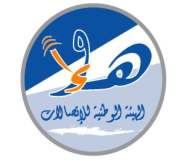 